Notice of Revocation 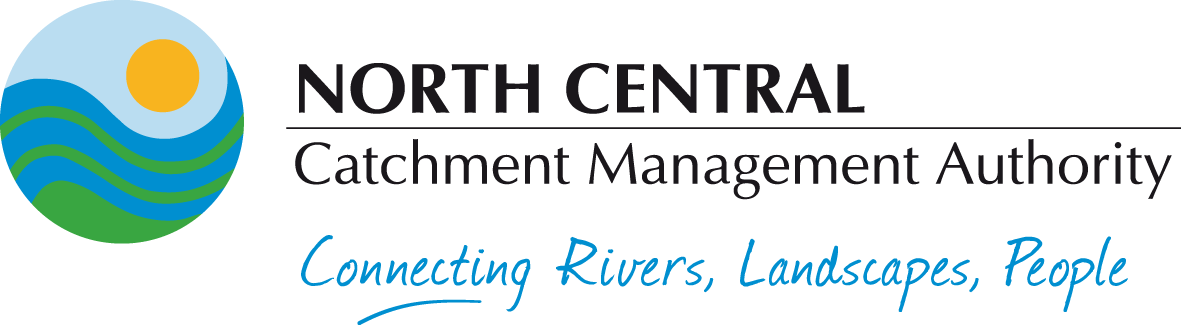 